Fall 2016 JCTA Workshops and PD SessionsClassroom Management. Six hours PD credit; dinner or lunch provided.  This training was created and is taught by JCTA members who are classroom teachers.  Learn strategies to help you be more successful in your teaching.  Wednesday, September 14, 4:30-7:30 p.m.; Wednesday, September 21, 4:30-7:30 p.m.; Saturday, October 15, 9 a.m. to 3:30 p.m.; Monday, October 24, 4:30-7:30 p.m.; Wednesday, November 16, 4:30-7:30 p.m.Diversity. Varied PD credit; dinner or lunch provided.  This training was developed by the National Education Association; topics covered include core beliefs and how they shape your interactions with others; strategies for handling hot buttons; and social justice.  Module 1, Wednesday, October 5, 4:30-7:30 p.m; Module 2, Wednesday, October 12, 4:30-7:30 p.m.; Module 3, Wednesday, October 19, 4:30-7:30 p.m.; Module 4, Wednesday, October 26, 4:30-7:30 p.m.; Modules 1-4, Saturday, November 19, 9 a.m. to 5 p.m.Erasing Student Loans and Debt. No PD credit; snacks provided.  Presented by NEA Member Benefits Representative Guy Kendall-Freas, this workshop covers the forgiveness options of some types of student loans, options for repayment, and do’s and don’ts for loans. Wednesday, September 28, 4:30-6 p.m.Ethics. Three hours PD credit; dinner provided. JCTA’s Ethics Training will provide a thorough understanding of the Code of Ethics for Kentucky Certified Personnel.  The session will also cover typical issues investigated by the Education Professional Standards Board, including confidentiality, unprofessional conduct, falsifying documents, supervision of students, and sexual misconduct.  Participants will also learn and review social media dos and don’ts. Wednesday, November 9, 4:30-7:30 p.m.Financial Planning.  No PD credit; snacks provided. Presented by Glenn Taylor of Ameriprise Financial. Budgeting, Wednesday, September 21, 4:30-5:30 p.m. Retirement Planning, Wednesday, October 19, 4:30-5:30 p.m.Know Your Contract. No PD credit; dinner provided. Led by JCTA UniServ Directors Elana Crane and Liesa Daly, this two-hour workshop helps participants learn their rights and responsibilities under our contract, understand the grievance process, and know the answers to frequently-asked contract questions.  Thursday, September 15, 4:30-6:30 p.m.; Thursday, October 20, 4:30-6:30 p.m.School-Based Decision Making.  Three hours PD credit each night; dinner provided. This training satisfies the state requirement for new and returning SBDM council members.  Monday, September 19, 4:30-7:30 p.m.; Monday, September 26, 4:30-7:30 p.m.When Can I Afford to Retire?  No PD credit; snacks provided.  Presented by NEA member Benefits Representative Guy Kendall-Freas, this workshop increases members’ awareness of their retirement system, their pension payout options, health care costs and more.  Participants will be able to determine if they are on the right track in their retirement preparations and, if not, what their options are, including sheltering severance pay and purchasable service credit options.  An overview of how the Government Pension Offset and Windfall Elimination Provisions (GPO/WEP) affect social security will also be provided. Thursday, November 3, 4:30-6 p.m.
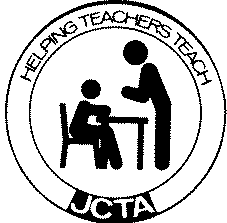 All trainings held at JCTA, 1941 Bishop Lane, Suite 300, Louisville, KY  40218502-454-3400**For PD sessions, please register on PD Central, for non-PD trainings and workshops, register at www.jcta.org by logging in to the members-only area 